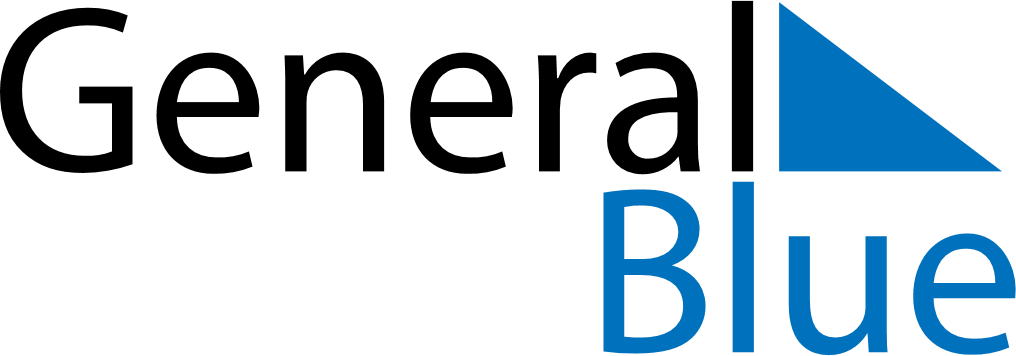 May 2024May 2024May 2024May 2024May 2024May 2024Aneby, Viken, NorwayAneby, Viken, NorwayAneby, Viken, NorwayAneby, Viken, NorwayAneby, Viken, NorwayAneby, Viken, NorwaySunday Monday Tuesday Wednesday Thursday Friday Saturday 1 2 3 4 Sunrise: 5:13 AM Sunset: 9:13 PM Daylight: 16 hours and 0 minutes. Sunrise: 5:10 AM Sunset: 9:16 PM Daylight: 16 hours and 5 minutes. Sunrise: 5:07 AM Sunset: 9:18 PM Daylight: 16 hours and 11 minutes. Sunrise: 5:05 AM Sunset: 9:21 PM Daylight: 16 hours and 16 minutes. 5 6 7 8 9 10 11 Sunrise: 5:02 AM Sunset: 9:23 PM Daylight: 16 hours and 21 minutes. Sunrise: 4:59 AM Sunset: 9:26 PM Daylight: 16 hours and 26 minutes. Sunrise: 4:57 AM Sunset: 9:28 PM Daylight: 16 hours and 31 minutes. Sunrise: 4:54 AM Sunset: 9:31 PM Daylight: 16 hours and 36 minutes. Sunrise: 4:52 AM Sunset: 9:33 PM Daylight: 16 hours and 41 minutes. Sunrise: 4:49 AM Sunset: 9:36 PM Daylight: 16 hours and 46 minutes. Sunrise: 4:47 AM Sunset: 9:38 PM Daylight: 16 hours and 51 minutes. 12 13 14 15 16 17 18 Sunrise: 4:44 AM Sunset: 9:41 PM Daylight: 16 hours and 56 minutes. Sunrise: 4:42 AM Sunset: 9:43 PM Daylight: 17 hours and 1 minute. Sunrise: 4:39 AM Sunset: 9:45 PM Daylight: 17 hours and 5 minutes. Sunrise: 4:37 AM Sunset: 9:48 PM Daylight: 17 hours and 10 minutes. Sunrise: 4:35 AM Sunset: 9:50 PM Daylight: 17 hours and 15 minutes. Sunrise: 4:32 AM Sunset: 9:52 PM Daylight: 17 hours and 20 minutes. Sunrise: 4:30 AM Sunset: 9:55 PM Daylight: 17 hours and 24 minutes. 19 20 21 22 23 24 25 Sunrise: 4:28 AM Sunset: 9:57 PM Daylight: 17 hours and 29 minutes. Sunrise: 4:26 AM Sunset: 9:59 PM Daylight: 17 hours and 33 minutes. Sunrise: 4:24 AM Sunset: 10:02 PM Daylight: 17 hours and 37 minutes. Sunrise: 4:22 AM Sunset: 10:04 PM Daylight: 17 hours and 42 minutes. Sunrise: 4:20 AM Sunset: 10:06 PM Daylight: 17 hours and 46 minutes. Sunrise: 4:18 AM Sunset: 10:08 PM Daylight: 17 hours and 50 minutes. Sunrise: 4:16 AM Sunset: 10:10 PM Daylight: 17 hours and 54 minutes. 26 27 28 29 30 31 Sunrise: 4:14 AM Sunset: 10:12 PM Daylight: 17 hours and 58 minutes. Sunrise: 4:12 AM Sunset: 10:14 PM Daylight: 18 hours and 2 minutes. Sunrise: 4:10 AM Sunset: 10:16 PM Daylight: 18 hours and 5 minutes. Sunrise: 4:09 AM Sunset: 10:18 PM Daylight: 18 hours and 9 minutes. Sunrise: 4:07 AM Sunset: 10:20 PM Daylight: 18 hours and 13 minutes. Sunrise: 4:05 AM Sunset: 10:22 PM Daylight: 18 hours and 16 minutes. 